INDICAÇÃO N.º 511/2018Excelentíssimo Senhor Presidente.	O Vereador LUIZ MAYR NETO apresenta a Vossa Excelência a presente INDICAÇÃO, nos termos do art. 127 e seguintes do Regimento Interno, para o devido encaminhamento ao Exmo. Sr. Prefeito Municipal para as providências cabíveis, nos seguintes termos:Realizar limpeza e desentupir bueiro na Estrada Dezidério Bernardinetti, em frente à Chácara Mira Mar, lote 45, bairro Reforma Agrária.	JUSTIFICATIVA	Conforme reivindicação de munícipe e constatado por este gabinete, há um bueiro na Estrada Dezidério Bernardinetti, em frente à Chácara Mira Mar, lote 45, no bairro Reforma Agrária que necessita ser desentupido e limpo, pois está repleto de areia, impedindo o escoamento regular das águas pluviais no local e deslocando o curso d’água para o meio da estrada.Valinhos, 21 de fevereiro de 2018.___________________________LUIZ MAYR NETOVereador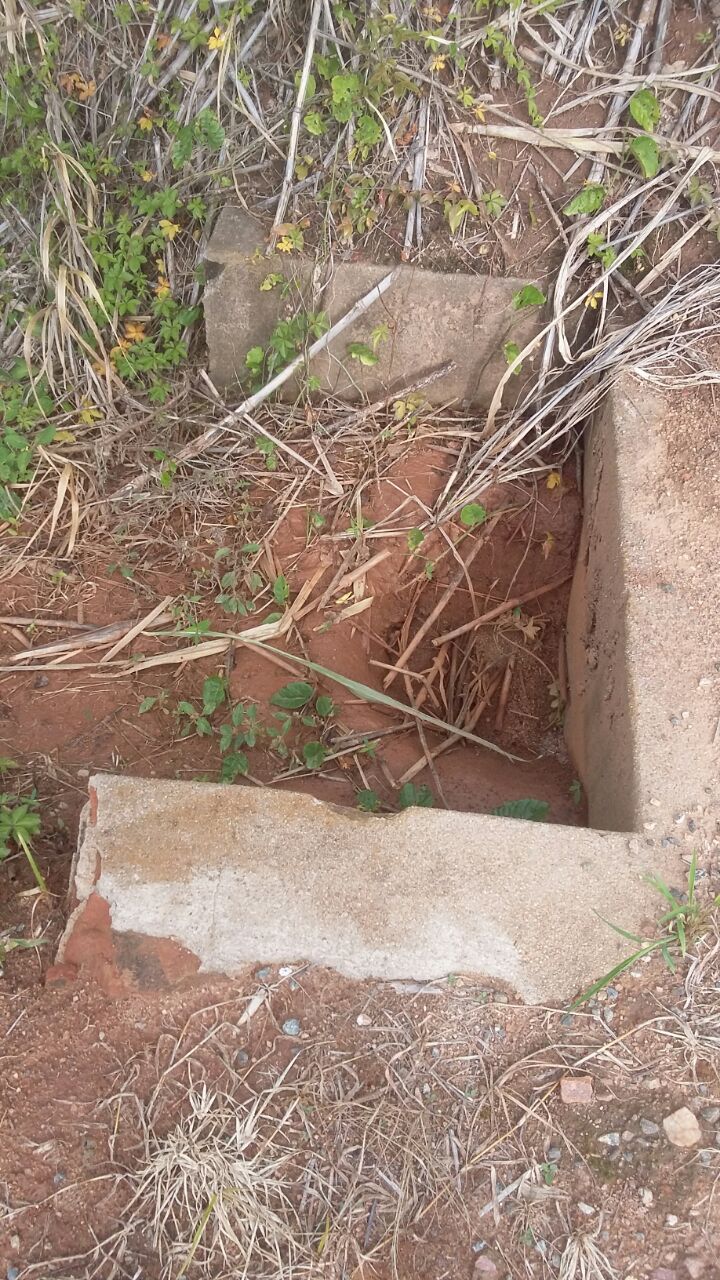 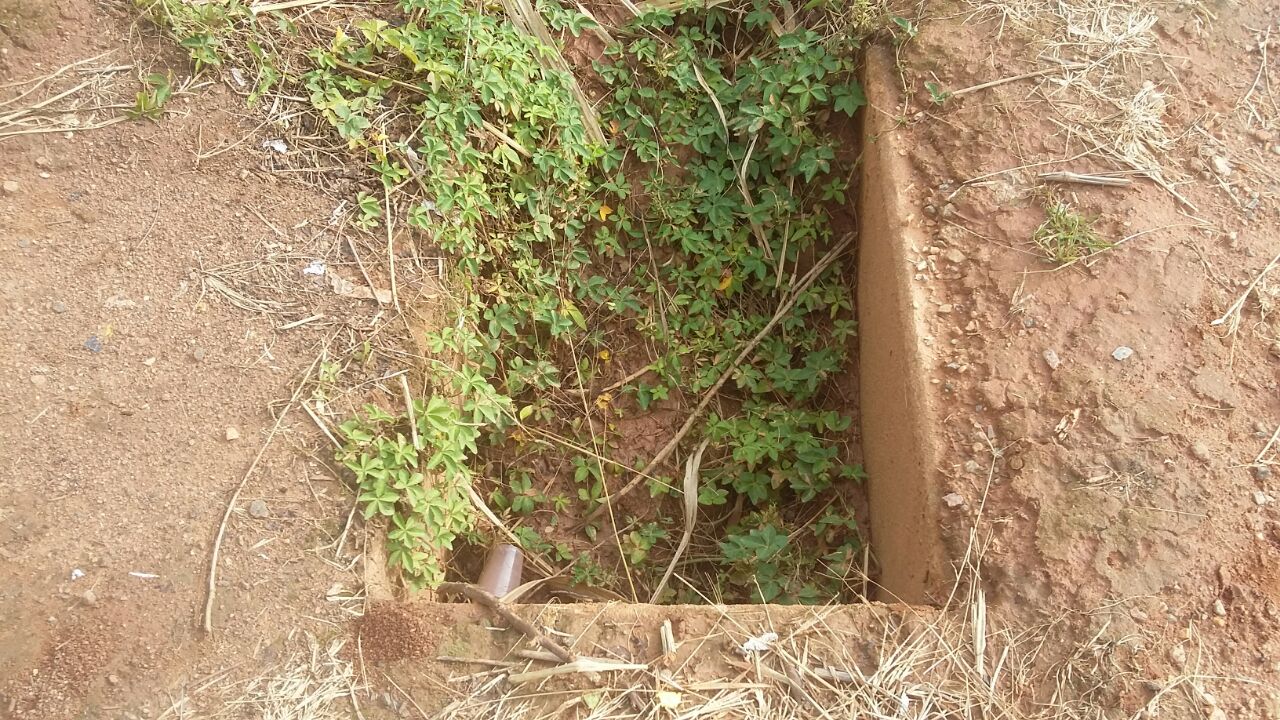 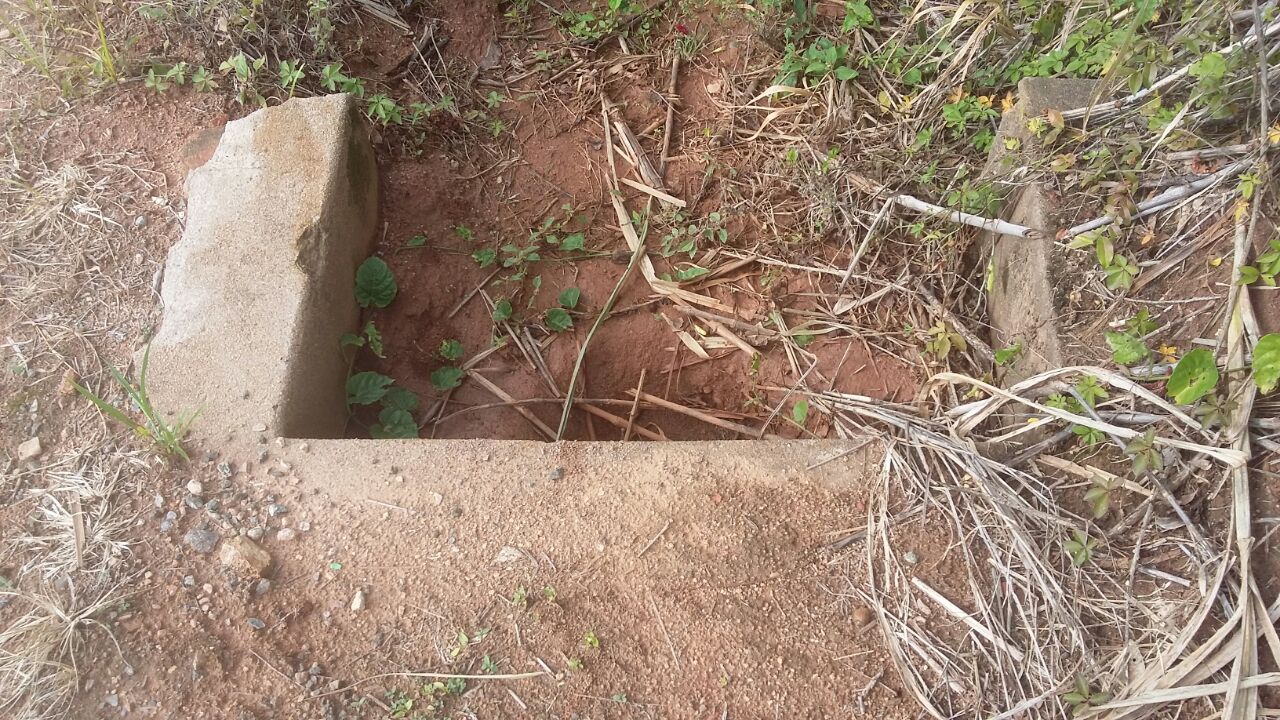 